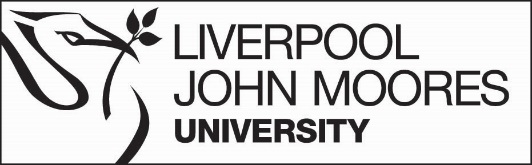 Coursework Electronic Submission Cover SheetIMPORTANTBy clicking on the Submit button when you upload your work, you are confirming that you are aware of the LJMU policy 'regarding cheating, plagiarism and all other forms of academic impropriety. The coursework submitted is your own / the group’s work and all sources consulted have been appropriately acknowledged. You are aware that in case of doubt an investigation will be held.NB Coursework handed in after the deadline will normally receive a mark of ‘0’ unless the late submission has formal authorised approval from your tutor.Please commence typing your assignment on the following page. You may need to amend the font and other formatting options as per the individual requirements of your lecturer/module leader. (Please start your coursework here)Person Number:Student Name:You should only complete this field if you are not submitting this work anonymously.Module Code:Module Title:Coursework Title:Name of Tutor:Due Date:Word Count:Marker (If different from tutor):Group Submission? Yes / NoGroup Members:Please include the names of all group members, and if you are submitting anonymously include their six digit Person Numbers.